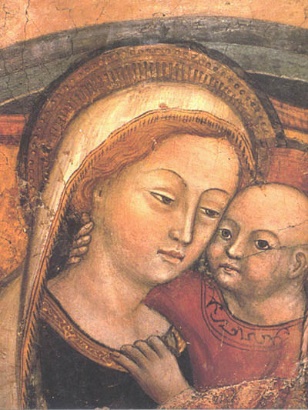 MONDAY GROUPMeetings take place in the parish hall at 7.00pm. After praying Vespers together there is an input on an aspect of the Catholic Faith followed by light refreshments. This session we will be exploring the life of prayer.FABRIC COMMITTEEThere will be a meeting of the Fabric Committee at 7.00pm on Wednesday 5th February. COLLECTIONSLast week’s offertory collection came to £585.Many thanks for your ongoing support of the parish.GLASGOW UNIVERSITY CATHOLIC ASSOCIATIONThe Pen is Mightier than the Sword: Evangelising through Literature.  A fortnightly series of talks on living out the Catholic faith, which will take place in Turnbull Hall, University of Glasgow Catholic Chaplaincy, 13-15 Southpark Terrace, G12 8LG, beginning at 7.30pm. 30th January: C.S. Lewis – Mrs. Joanna Bogle;  All young people welcome. NEWMAN ASSOCIATION“The Ethical Dimension of Educational Provision and Research” -  a talk  by Professor Lindsay Paterson, which will take place at  The Ogilvie Centre, St Aloysius’ Church, Rose Street, Glasgow, G3 6RE at 7.30pm on Thursday 30th  January 2020. All welcome. Non-members: donation £3 - includes refreshments. MASS FOR HEALTHCARE PROFESSIONALS  The Annual White Mass for Healthcare Professionals and others who work in the health and care sectors will be held in Our Lady of Good Aid Cathedral in Motherwell on Sunday 9th February at 10.30 am.  Bishop Joseph Toal will be the Principal Celebrant.  Following the Mass, refreshments will be served in St Bride's Hall, across from the Cathedral.RACHEL’S VINEYARD RETREAT A Rachel's Vineyard retreat for spiritual and emotional healing after abortion will be held north of Glasgow on Tuesday 11th – Thursday 13th February 2020.  This confidential, supportive retreat is powerful for anyone who has been affected by their own or someone else’s abortion experience. For more information, please call/text Sr. Andrea on 07816 942824 or email Rachel via the enquiry form on the website www.rachelsvineyard.org.ukVOCATIONS DISCERNMENTThese will take place on 31st January, 28th February, 27th March, 24th April and 29th May. For further information contact Fr. Ross Campbell, ross.campbell2@glasgow.ac.uk  or telephone 0141 339 4315THEOLOGY THURSDAYSA programme of seminars aimed at non-experts and beginners. Each seminar has a particular theological focus, lasts for one hour and is taught by an expert in the field. The seminars will take place from 5-6 pm in the Ogilvie Room (526), St Andrew’s Building, University of Glasgow. To book your place please email: education-st-andrews-foundation@glasgow.ac.ukTHE BEGINNING EXPERIENCEThe Beginning Experience is holding a weekend for those who find themselves suffering bereavement through divorce, separation or widowhood. The weekend will take place from 13th-15th March 2020. For details contact: Catherine on 0131 665 3383 or email beginningexperiencescotland@hotmail.com. JOB VACANCYPosition for Sales Assistant, which includes a variety of tasks. Pauline Books & Media, St Enoch’s Square, Glasgow.  (Four-day week including Saturdays – approx. 36 hours). The successful candidate should have an open and friendly personality, enjoy working with the general public and with a well-established and competent team of women committed to the ministry of Pauline Books & Media. Competent computer skills, flexibility, initiative, good communication skills as well as the ability to relate and work well with people are important qualities for this position. The ability to promote the Book Centre through regular events and marketing strategies,  as well as an involvement and interest in Christian faith and in particular the vision and ministry of the Catholic Church would make this position interesting and fulfilling. For an application form, email Sr. Mary Ann Salvilla:  accounts@pauline-uk.org Closing date for applicants:  1st February 2020POPE FRANCIS TWEETSWhoever has faith feels a great need for God and, in our own smallness, we surrender ourselves, trusting fully in Him. @PontifexST MARGARET’S ADOPTION SOCIETYHave you ever considered adoption? If you would like to find out more about the adoption process, please contact us on 0141 332 8371.  E-mail: info@stmargaretsadoption.org.uk  Website:  www.stmargaretsadoption.org.ukPOPE FRANCIS SPEAKSGeneral Audience, Wednesday 22th January 2020: Dear Brothers and Sisters: Today’s catechesis occurs in the Week of Prayer for Christian Unity, whose theme this year – on hospitality – was prepared by the Christian communities of Malta and Gozo. The theme is based on Saint Paul’s dramatic experience of being shipwrecked at Malta, and the welcome he and his companions received there. Indeed, in contrast to the sea’s violence, the survivors received “unusual kindness” (Acts 28:2), reflecting God’s love for them. This hospitality was then repaid when Paul healed many sick people, thus revealing God’s merciful love. Hospitality is an important ecumenical virtue, which is open to listening to the experience that other Christians have of God. When we welcome Christians of a different tradition we reveal God’s love to them and receive the gifts that the Holy Spirit has sown in them. In this way, we Christians are challenged to overcome our divisions and to show Christ’s love more effectively to others, especially the many migrants who, like Paul, face danger at sea, as they flee from peril. Working together like this will make us both better disciples of the Lord and more united as the People of God..13th February: J.R.R. Tolkein – Dr Guiseppe Pezzini; 27th February: St John Henry Newman – Dr Rebekah Lamb; 12th March: Flannery O’Connor – Fr Kevin Douglas; 26th March:  G.K. Chesterton – Fr Ross Campbell.FERTILITY CARE SCOTLAND We are opening a new clinic in the Diocesan offices, Paisley on alternative Monday evenings from 7 – 9pm. We run clinics in Edinburgh, Hamilton, Aberdeen and Paisley. At Fertility Care Scotland we teach The Billings Ovulation Method of Natural Fertility Regulation, which helps couples achieve or postpone pregnancy in a natural way. We can help couples optimize their chances of conceiving. Our service is free and confidential and no appointment is necessary. We invite you to come and visit us at one of our clinics. Phone: 0141 221 0858; E-Mail: info@fertilitycare.org.uk;www.fertilitycare.org.uk Join us on facebook  www.facebook.com/fertilitycarescotland Follow us on Twitter:   www.twitter.com/billingsscot VOCATION DISCERNMENTA series of evening of catechesis, prayer and support has been organised for next year. Anyone considering their future and what God is calling them to do is welcome. The next meeting is at 7.00pm pm on Fri 10th May 2019 in Turnbull Hall, Southpark Terrace, G12 8LG.28th November – Sr Roseann Reddy – The Challenge (II); Building a Culture of Life;   12th December – Sr Andrea Fraille – The Challenge (III): Male and Female He Created Them. 